Div 2 League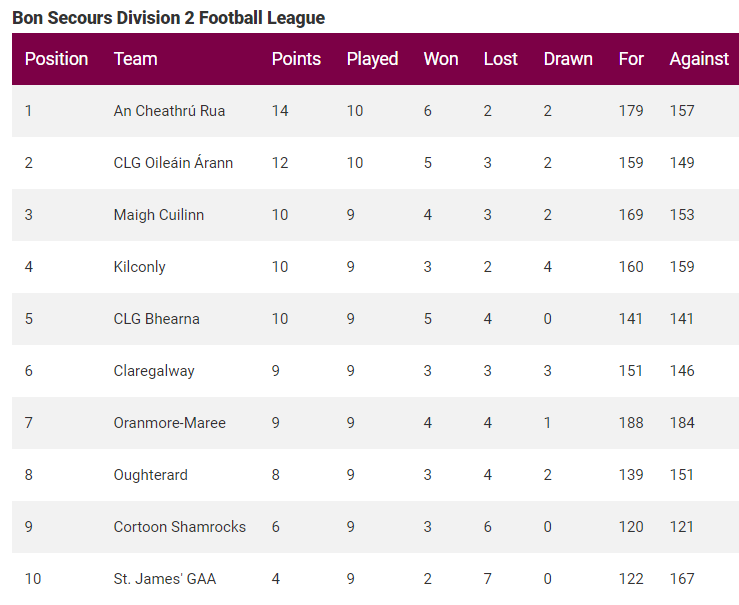 Senior Championship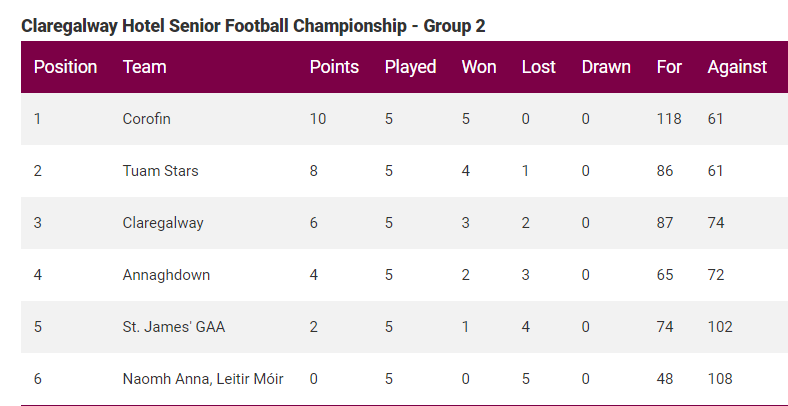 Div 5 League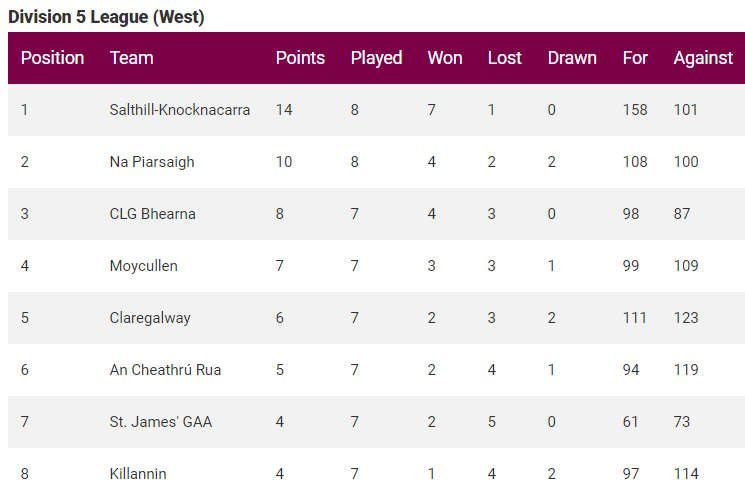 Junior Championship 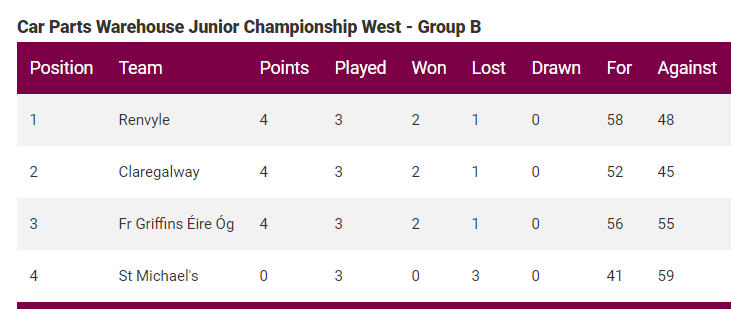 Junior B League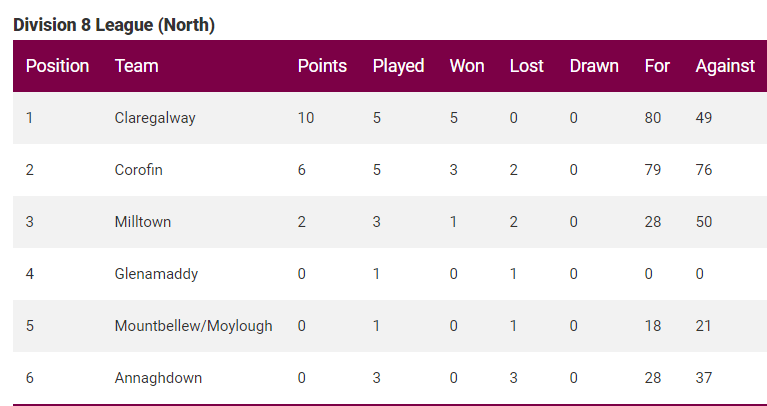 Junior B Championship John Dunne CupU20 ChampionshipMinor League 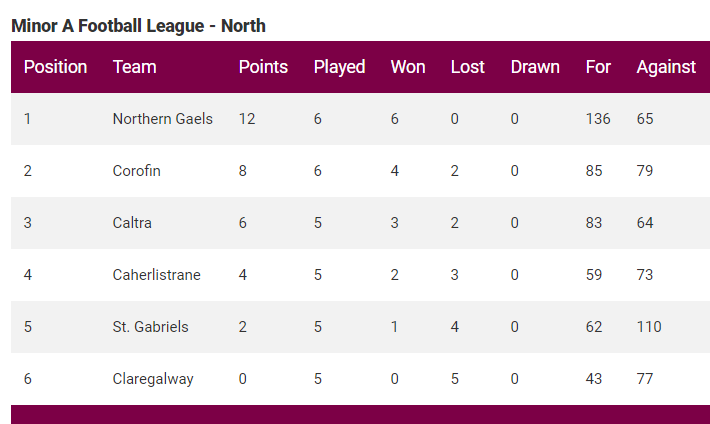 Minor ChampionshipDateOppositionComp.VenueResult03/03/2019OughterardDiv 2OughterardDraw 1-12 to 2-918/03/2019KilconlyDiv 2KnockdoeDraw 2-9 to 1-1131/03/2019CortoonDiv 2BrownesgroveWon 0-14 to 2-914/04/2019St JamesDiv 2KnockdoeWon 1-12 to 8pts27/04/2019MoycullenDiv 2MoycullenLost 0-18 to 2-1112/05/2019OranmoreDiv 2LakeviewWon 1-17 to 2-1308/06/2019Aran IslandsDiv 2Inis MorLost 0-17 to 1-1227/07/2019CarraroeDiv 2KnockdoeDraw 2-17 to 4-1104/08/2019BarnaDiv 2 FurboLost 0-16 to 0-15DateOppositionComp.VenueResult25/05/2019AnnaghdownSenior ChampAthenryWon 3-11 to 0-1223/06/2019Naomh AnnaSenior ChampPearse StadiumWon 3-16 to 0-618/08/2019St JamesSenior ChampPearse StadiumWon 1-14 to-1-1325/08/2019CorofinSenior ChampTuam StadiumLost 2-18 to 2-1108/09/2019TuamSenior ChampKenny ParkLost 1-13 to 0-822/09/2019Salthill QFSenior ChampTuam StadiumLost 0-13 to 1-9DateOppositionComp.VenueResult30/03/2019CarraroeDiv 5LakeviewDraw 1-11 each13/04/2019St JamesDiv 5MervueWon 4-11 to 1-728/04/2019Na PiarsaighDiv 5LakeviewDraw 2-12 each10/05/2019KillanninDiv 5KillanninLost 0-16 to 1-907/06/2019SalthillDiv 5SalthillLost 5-17 to 1-1014/06/2019MoycullenDiv 5LakeviewLost 0-16 to 3-1112/07/2019BarnaDiv 5LakeviewWon 1-12 to 1-10DateOppositionComp.VenueResult21/06/2019St MichaelsJunior ChampWestsideWon 2-14 to 1-1010/08/2019RenvilleJunior ChampClaregalwayWon 1-14 to 1-1322/08/2019Fr Griffin / Eire OgJunior ChampClaregalway Lost 2-9 to 3-707/09/2019Salthill QFJunior ChampPrairieLostDateOppositionComp.VenueResult28/04/2019MilltownDiv 8LakeviewWon 2-18 to 2-1322/05/2019AnnaghdownDiv 8Cregg Won 1-15 to 1-1414/06/2019CorofinDiv 8CorofinWon 5-12 to 0-814/07/2019GlenamaddyDiv 8LakeviewCONC21/07/2019Corofin FinalDiv 8Tuam StadiumWon 0-11 to 0-5DateOppositionComp.VenueResult09/08/2019WilliamstownJnr B ChampWilliamstownWon 0-13 to 0-1123/08/2019CaltraJnr B ChampLakeviewWon 1-11 to 1-0506/09/2019DunmoreJnr B ChampDunmoreDraw 2-12 each22/09/2019Headford NB SemiJnr B ChampLakeviewLost 2-11 to 2-10DateOppositionComp.VenueResult17/02/2019CaherlistraneJohn DunneKnockdoeWon 2-13 to 2-522/03/2019HeadfordJohn DunneHeadfordLost 0-19 to 1-5DateOppositionComp.VenueResult28/10/2019Monivea / AbbeyU20MoniveaWon 4-17 to 2-0116/11/2019AnnaghdownU20CreggsWon 2-11 to 0-830/11/2019Corofin North FinalU20Tuam StadiumWon 3-16 to 2-1315/12/2019Salthill Co. FinalU20Ballinasloe Won 0-9 to 0-819/10/2019CaherlistraneU20BCaherlistraneLost 1-12 to 0-9DateOppositionComp.VenueResult24/03/2019CaltraMinor LeagueCaltraLost 5-12 to 1-503/04/2019CaherlistraneMinor LeagueLakeviewLost 1-7 to 0-610/04/2019St GabrielsMinor LeagueKilconnellLost 1-15 to 2-1117/04/2019Northern GaelsMinor LeagueLakeviewLost 2-16 to 1-0924/04/2019CorofinMinor LeagueCorofinCONCDateOppositionComp.VenueResult11/07/2019CaltraChampionshipCaltraLost 05/09/2019St GabrielsChampionshipKnockdoeWon13/09/2019Northern GaelsChampionshipGlenamaddyWon06/10/2019Caltra (NB Final)ChampionshipTuam Lost